Познавательная  игра «Путешествие в лес»для детей подготовительной группыИнтегрированное занятие в подготовительной группе призвано продемонстрировать уровень   развития речи воспитанников подготовительной группы и готовность   к обучению в школе. На занятие приглашены  родители детей, воспитатели  детского сада.Цель:  Продемонстрировать уровень развития речи,   использование мнемотаблиц  в  развитии речи дошкольников.Задачи:
Образовательные:
- уточнять, расширять и активизировать словарь детей;
- совершенствовать грамматический строй речи: образовывать существительные в творительном падеже множественного числа (с медвежатами, с волчатами и т.д.);   - актуализировать умение отвечать на вопросы полными предложениями;
- продолжить работу по составлению рассказа и заучиванию стихов  с использованием мнемотаблиц;
- продолжить работу над средствами интонационной выразительности: умение задавать вопрос, использую вопросительную интонацию:  «кто это?»
Развивающие:- развивать логическое мышление, умение решать простые математические и логические задачи.
- развивать высшие психические функции (память, мышление, внимание).
Воспитательные:
- формировать навыки сотрудничества, взаимопонимания, доброжелательности, самостоятельности, инициативности;
- закреплять стойкий познавательный интерес детей к рассматриваемой, изучаемой теме  через привлечение разнообразного дидактического материала;
- воспитывать любовь к животным.Материал и оснащение:1. Музыкальный ряд:  записи «Звуки леса», «На полянке зайки танцевали»2. Видеоряд:  Презентация «Мнемотаблицы» (экран, проектор).3. Дидактические материалы:- предметные картинки (яблоко, ёжик, цыплёнок, лягушка, гриб)  для решения задач;- предметные картинки (белка, ежиха, волчиха, медведица, зайчиха с детёнышами); - карточки с цифрами от 0 до 9, «орешки» с цифрами от 1 до 9; - дерево;- «солнышко» - жёлтый круг с жёлтыми прищепками-лучиками.                                                         4. 4. Мешочек с игрушками (волк, лиса, заяц, белка).5. Сундучок с орешками и грибочками.6. Конверты с письмами,Интеграция образовательных областей: «Познавательное развитие», «Речевое развитие», «Социально-коммуникативное развитие»Организационный момент.
Воспитатель:  Добрый день, ребята! Сегодня, когда я входила в группу,  у дверей  нашла конверт, а в нем письмо. Давайте мы с вами прочитаем, что в нём написано.
Воспитатель зачитывает письмо: «Дорогие ребята! Это вам пишут ваши друзья «Читайка и Решайка». Нас интересует, готовы ли вы к школе? Для того, чтобы узнать это, мы предлагаем вам отправиться в путешествие на лесную поляну. Мы приготовили вам карту с заданиями. Если вы справитесь с заданиями,  вас ждет сюрприз».  
Воспитатель:   Ребята, вы любите путешествовать?  Чтобы вы могли показать свои знания, мы должны отправиться в  лес.  Вы согласны? (Да!)   Тогда давайте все встанем в круг, закроем глаза и скажем слова: Раз, два, три! Повертелись, покружились,  и в лесу мы очутились. (Психологический настрой.)                                                                                                             Воспитатель:   Вот мы с вами и оказались на лесной полянке. А сейчас я прошу вас  встать  в круг, пришло время для разминки. Чтобы мы могли выполнить правильно все задания, надо подготовиться.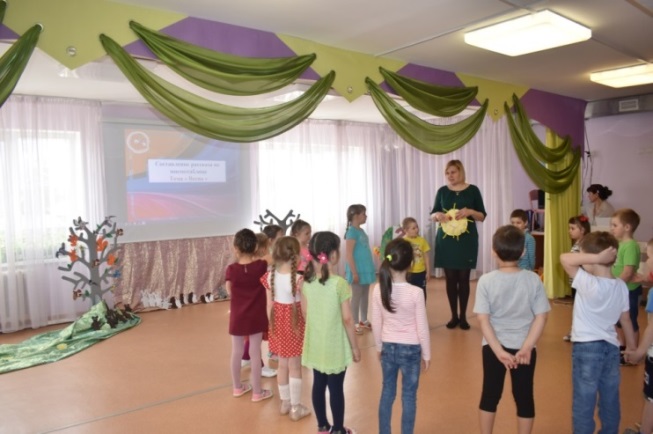 Дидактическая игра «Придумай слово».(Игра в кругу. Дети передают солнышко друг другу, называя прилагательные к существительному «солнце»).Солнце весной (какое?)- весеннее- яркое- жёлтое- теплое- доброе- ласковое- лучистое- приветливое- ясное- весёлое- круглое- озорноеВоспитатель:  Молодцы, ребята, вы   сказали солнышку много хороших слов, теперь солнышко будет греть еще теплее, и мы сможем быстрее выполнить  все приготовленные для нас задания! Где-то здесь, у пенька оставлена для нас карта, по которой мы будем ориентироваться в нашем путешествии.(Дети находят у пенька карту).А вот и наша карта, и  с нею мы можем двигаться дальше. (на карте первое  задание – составить рассказ по мнемотаблице)Давайте вспомним, какое сейчас время года и составим рассказпро это время года.  А поможет нам в этом таблица.Составление рассказа  «Весна» по мнемотаблице (слайды 3 – 8 ).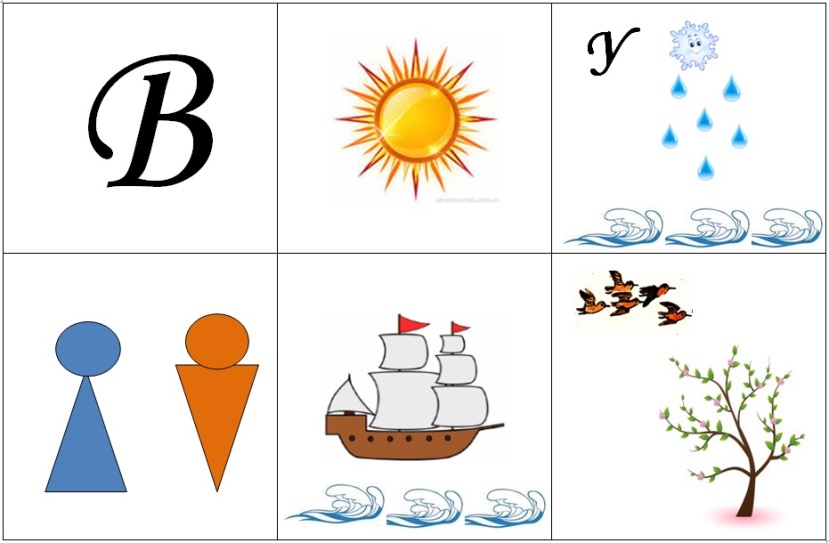 (Звучит  музыка. Звуки леса).Воспитатель:  Какие звуки вы слышите в лесу? (дети рассказывают, какие  звуки слышат).
Но что это за знак на нашем пути?     ( На ветке дерева  лист бумаги,  на нём  знак вопроса,  под деревом -  предметные картинки: яблоко, ёжик, цыплёнок, лягушка, гриб, рыбка).    (?) Этот знак обозначает, что пришло время решать задачи.  Выбираем картинку, о чём будем решать задачу. (Дети по очереди берут картинки,  воспитатель зачитывает условия задач, а дети  решают их).Задачи:1. Яблоко: Яблоки в саду поспели, мы отведать их успели. Пять румяных, наливных, три с кислинкой. Сколько всего их? (8).2. Ёжик: Подарил ежатам ёжик восемь кожаных сапожек. Кто ответит из ребят - сколько у него  ежат? (2).3. Цыплёнок: Три цыплёнка стоят и на скорлупки глядят. Три цыплёнка в гнезде у наседки сидят. Отвечай поскорей - сколько цыплят у наседки моей? (6).4. Лягушка: У стены стоят кадушки, в каждой кадушке по одной лягушке. Если было пять кадушек, сколько было в них лягушек? (5).5. Гриб: Вова и Саша пошли за грибами. Вова собрал семь грибов, а Саша на один меньше. Сколько грибов собрал Саша? (6).6. Рыбка: Коля и Андрей ловили карасей. Коля поймал два карася, Андрей на два больше. Сколько рыбок поймал Андрей? (4). Сколько рыбок поймали мальчики вместе? (6).Воспитатель: молодцы, справились с задачами, пора дальше идти.(Дорогу детям преграждает Лесовичок.)Лесовик: Кто это шумит в лесу? Что вы здесь делаете? (ответы детей) Если решите мои задачи, то пропущу вас дальше.«Логические задачи».1. У мамы есть кот Пушок, собака Дружок, дочка Люба. Сколько детей у мамы? (1).2. Что едят крокодилы на Северном полюсе? (крокодилы там не живут).3. Кто громче мычит: петух или корова? (петух не умеет мычать).4. Какого цвета волосы у колобка? (у колобка нет волос).5. Из какой посуды нельзя поесть? (из пустой).6. На столе лежат два апельсина и четыре банана. Сколько овощей на столе? (ни одного).Лесовик:  Какие вы сообразительные! Так и быть, уступаю вам дорогу.Воспитатель: Молодцы  какие! Давайте посмотрим на  карту,  что же нас дальше ждет?А дальше нас ждёт волшебное дерево (под деревом – карточки с цифрами, на ветках – орехи).Половина  детей берёт  карточки с цифрами от 0 до 9. На веточках дерева висят «орешки» с цифрами. К дереву подбегает ребёнок  без карточки,  «срывает»  один орех и называет число. К нему подбегают дети, у кого предыдущее и следующее числа. Игра повторяется, пока не сорваны все орехи.Воспитатель: Молодцы, хорошо запомнили порядок чисел.  Ребята,  под деревом я нашла мешочек, а в нём загадки, да не простые, а засекреченные. Надо взять из мешочка одну игрушку, но не показывать детям, а составить загадку, Можно пользоваться таблицей-помощницей.
Игра Волшебный мешочек «Угадай, кто это?» (с использованием мнемотаблицы, слайд 9). 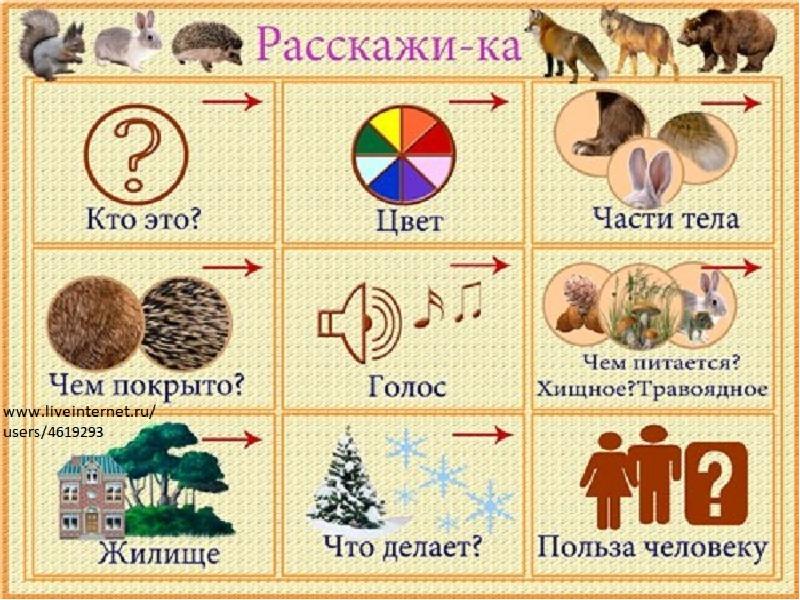 (Дети вытягивают игрушку из чудесного мешочка, загадывают загадки друг другу, используя таблицу).
- Он серый, зубастый, воет страшно, ест животных ...кто это? (Волк).
- Она пушистая, рыжая, спит в норе , ест зайцев...кто это? (Лиса).
- Она меняет серую шубку на рыжую, с пушистым хвостом, любит орехи, живёт в дупле,.....кто это? (Белка).- Он зимой белый, летом серый, длинноухий, ест травку и кору,...кто это? (Заяц).Воспитатель: Смотрите, под деревом скорлупа от орехов лежит, кто же здесь живёт?                     - Здесь живёт  белка.   - Где дом белки?-  Дом белки в дупле. - Чем питается белка? - Белка питается шишками, орехами, желудями, грибами, ягодами.   - Правильно.  Ребята, а давайте поиграем в игру «Кто кем был в детстве?»Ловкая белка  была в детстве …. бельчонком.                                                                                              Ёж  колючий  был в детстве … ежонком,                                                                                                                 А хищный волк – маленьким … волчонком.                                                                                                            А хитрющий  лис - рыженьким … лисенком,                                                                                              Длинноухий заяц в детстве был… зайчонком.Воспитатель: Отлично, ребята! Я предлагаю немного отдохнуть. Сейчас мы сами  превратимся  в маленьких зайчат и потанцуем на этой полянке.Физкультминутка: (На полянке зайки танцевали)Игра «Животные и их детёныши». ( Работа на коврографе).
Воспитатель: Ребята, карта нам подсказывает, что мы должны помочь потерявшимся зверятам. У каждого животного есть семья. Сейчас мы узнаем, кто с кем живёт. Каждый ищет семью детёнышам    ( картинки воспитатель даёт индивидуально, дети находят семью).
С кем живёт медведица?
Первый ребёнок: Медведица живет с медвежатами. 
Воспитатель: С кем живет ежиха?
Второй ребёнок: Ежиха живет с ежатами. 
Воспитатель: С кем живет зайчиха?
Третий ребёнок: Зайчиха живет с зайчатами. 
Воспитатель: С кем живёт белка? С кем живёт волчиха?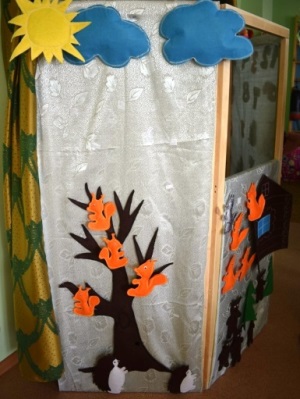 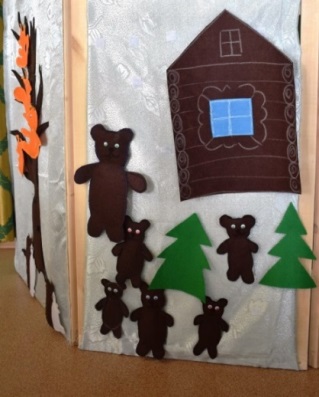 Воспитатель: Молодцы, ребята, помогли найти зверятам свою семью.  (Заглядывает в карту).Незнайка тоже готовится к школе. Он прислал нам письмо, составил предложения и прислал нам на проверку. «Исправьте ошибки Незнайки» (Воспитатель читает предложения, дети корректируют).1. Червяк клевал скворца.2. Песня пела соловья.3. Мохнатая гусеница съела синицу.4. В цветке стояла ваза.5. Грибы собирали детей в корзину.6. Пушистая мышка поймала кошку.Воспитатель: Весёлое получилось задание, и вы справились с ним без труда. А сейчас задание потруднее. На нашей карте оно последнее. Вспомним с помощью таблицы стихотворение о весне.(слайд 10).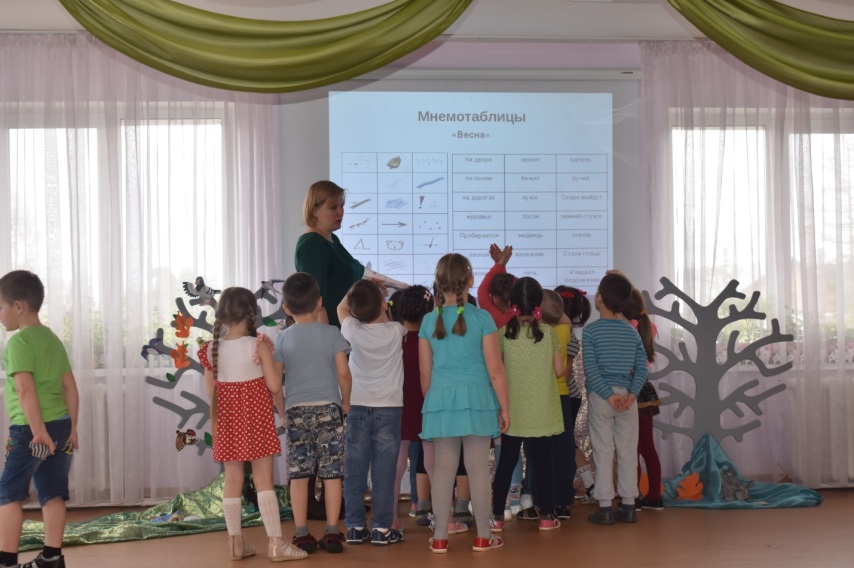 Дети под руководством воспитателя с помощью таблицы читают стихотворение «На дворе звенит капель…»Воспитатель: Вот  мы и выполнили все задания. Вы составили рассказ, загадывали загадки, помогали зверятам решать задачи, даже Незнайке помогли исправить ошибки.  Солнышку вы сказали много хороших слов. А лесные жители вам тоже приготовили сюрприз. Он где-то здесь, под деревом. (Дети находят под деревом сундучок).
 Сюрпризный момент.  (Сундучок  с угощением – орешками и грибочками)Воспитатель: Пришло время прощаться и  возвращаться в группу. Закрываем глаза. Раз, два, три,  повернись, снова в  группе очутись.Итог. 
- Ребята, вам понравилось путешествие?
- Какое задание понравилось больше? (Воспитатель  выслушивает  ответы детей.  Дети прощаются с гостями и уходят) При подготовке к занятию использованы  ресурсы Internet:1.  http://www.nsportal.ru/detskiy-sad/razvitie-rechi/2014/09/17/sostavlenie-rasskaza-po-mnemotablitse-tema-vesna
2.  https://azbyka.ru/deti/logicheskie-i-zanimatelnye-zadachi 
3.  http://www.psydoy8.ru/zanimatelnye-zadachi-zadachi-v-stikhakh 
4.  https://nsportal.ru/detskiy-sad/raznoe/2015/09/24/igry-na-razvitie-zvukovoy-kultury-rechi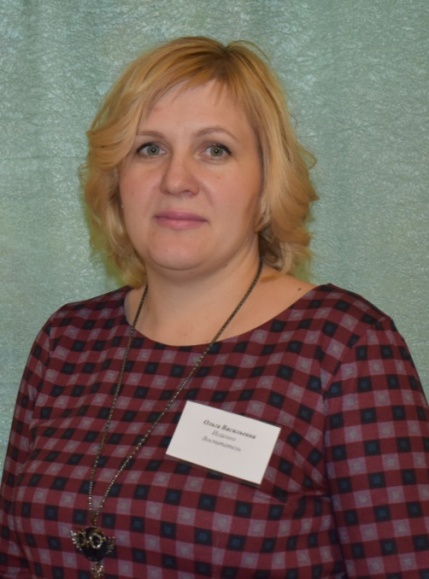 Исаенко Ольга Васильевна, воспитатель МКДОУ «Детский сад «Северок» с. Ванавара»Эвенкийского муниципального района Красноярского края